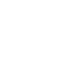 НОВООДЕСЬКА МІСЬКА РАДАМИКОЛАЇВСЬКОЇ ОБЛАСТІР І Ш Е Н Н ЯКеруючись пунктом 34 частини 1 статті 26 Закону України "Про місцеве самоврядування в Україні" на підставі статей 12, 141 Земельного кодексу України, розглянувши клопотання генерального директора ПАТ «НІКОНД» П. Даніча про припинення права постійного користування земельною ділянкою площею 3,22 га для обслуговування будівель та споруд в межах Новоодеської міської ради у зв’язку з продажем нерухомого майна, яке на ній розташоване, враховуючи рекомендації постійної комісії з питань аграрно-промислового розвитку та екології, міська рада В И Р І Ш И Л А:Припинити ПАТ «НІКОНД» право постійного користування земельною ділянкою площею 3,22 га (кадастровий номер 4824810000:15:000:0068), наданої для виробничих цілей для обслуговування об’єктів нерухомого майна, адреса вул. Єланецьке шосе, 1, м. Нова Одеса Миколаївського району Миколаївської області, у зв’язку з продажем об’єктів нерухомого майна, розташованих на даній земельній ділянці. 2. Перевести земельну ділянку площею 3,13 га (кадастровий номер 4824810000:15:000:0068), надану для виробничих цілей для обслуговування об’єктів нерухомого майна, яка розташована по вул. Єланецьке шосе, 1,  м.Нова Одеса Миколаївського району Миколаївської області до земель запасу Новоодеської міської ради.	3. Відділу з питань земельних відносин та екології звернутися до Державного кадастрового реєстратора з метою внесення змін до відомостей про земельну ділянку.4. Контроль за виконанням цього рішення покласти на постійну комісію з питань аграрно-промислового розвитку та екології.Міський голова                                                 Олександр ПОЛЯКОВВід 16.07.2021 р. № 25м. Нова Одеса         ХІ (позачергова) сесія восьмого скликанняПро припинення права постійного користування земельною ділянкою ПАТ «НІКОНД»